СОВЕТ ДЕПУТАТОВ МУНИЦИПАЛЬНОГО ОБРАЗОВАНИЯ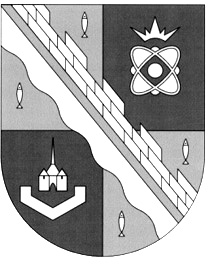 СОСНОВОБОРСКИЙ ГОРОДСКОЙ ОКРУГ ЛЕНИНГРАДСКОЙ ОБЛАСТИ(ЧЕТВЕРТЫЙ СОЗЫВ)Р Е Ш Е Н И Еот 24.02.2022 года  № 23В соответствии с частью 5 статьи 30 Федерального закона от 31.07.2020 № 248-ФЗ «О государственном контроле (надзоре) и муниципальном контроле в Российской Федерации», п. 60 Положения о муниципальном земельном контроле в границах муниципального образования Сосновоборский городской округ Ленинградской области, утвержденного решением совета депутатов Сосновоборского городского округа  от 22.09.2021 № 133, п. 5.2. Положения о муниципальном жилищном контроле на территории муниципального образования Сосновоборский городской округ Ленинградской области, утвержденного решением совета депутатов Сосновоборского городского округа от 30.11.2021 № 176, п. 5.2. Положения о муниципальном контроле в сфере благоустройства на территории муниципального образования Сосновоборский городской округ Ленинградской области, утвержденного решением совета депутатов Сосновоборского городского округа от 30.11.2021 № 178, п. 6.1. Положения о муниципальном контроле на автомобильном транспорте, городском наземном электрическом транспорте и в дорожном хозяйстве в границах муниципального образования Сосновоборский городской округ Ленинградской области, утвержденного решением совета депутатов Сосновоборского городского округа от 30.11.2021 № 177, 
п. 6.1. Положения о муниципальном контроле за исполнением единой теплоснабжающей организацией обязательств по строительству, реконструкции и (или) модернизации объектов теплоснабжения в границах муниципального образования Сосновоборский городской округ Ленинградской области, утвержденного решением совета депутатов Сосновоборского городского округа от 30.11.2021 № 179, совет депутатов Сосновоборского городского округаР Е Ш  И Л:Утвердить ключевые и индикативные показатели, применяемые при осуществлении муниципального контроля в границах муниципального образования Сосновоборский городской округ Ленинградской области согласно приложению к настоящему решению.Обнародовать настоящее решение на электронном сайте городской газеты «Маяк» в сети «Интернет» (www.mayak.sbor.net).Настоящее решение вступает в силу с 1 марта 2022 года.Председатель совета депутатовСосновоборского городского округа                                  И.А. Бабич 	Глава Сосновоборского                                                         М.В. Воронковгородского округа                                УТВЕРЖДЕНО                                               решением совета депутатов                                                                Сосновоборского городского округа                                                от 24 февраля 2022 года № 23                    (Приложение)КЛЮЧЕВЫЕ И ИНДИКАТИВНЫЕ ПОКАЗАТЕЛИприменяемые при осуществлении муниципального контроля в границах муниципального образования Сосновоборский городской округЛенинградской областиКлючевые показатели результативности, отражающие уровень минимизации вреда (ущерба) охраняемым законом ценностям, уровень устранения риска причинения вреда (ущерба).Индикативные показатели, характеризующие параметры проведенных мероприятий«Об утверждении ключевых и индикативных показателей, применяемых при осуществлении муниципального контроля в границах муниципального образования Сосновоборский городской округ Ленинградской области»№ ппНаименование показателяФормула расчетаКомментарии (интерпретация значений)Базовый показатель, %Прогнозный показатель, %1.1Процент устраненных нарушений из числа выявленных нарушений обязательных требований законодательства КП%=(В/А)х100%КП - ключевой показательA - общее количество выявленных нарушений обязательных требований законодательства в отчетном году;B - общее количество устраненных нарушений обязательных требований законодательства в отчетном году20ПКП = КПN + 1%,где:ПКП - целевое значение прогнозного ключевого показателя на расчетный год;КПN - целевое значение ключевого показателя за предшествующий год.№ ппНаименование показателяФормула расчетаКомментарии (интерпретация значений)Целевые значения показателей, %2.1Выполнение плана контрольных мероприятийВп= (Кпкм/Купкм) x100Вп— выполнение плана контрольных мероприятий %Кпкм – количество проведенных плановых контрольных мероприятий (ед.)Купкм— количество утвержденных плановых контрольных мероприятий (ед.)80%2.2Доля контрольных мероприятий, результаты которых были признаны недействительными (в процентах общего числа проведенных контрольных мероприятий)Кн x 100 /КпКн— количество контрольных мероприятий, признанных недействительными (ед.)Кп— количество проведенных контрольных мероприятий (ед.)0%2.3Доля контрольных мероприятий, на результаты которых поданы жалобыЖ x 100/КпЖ — количество жалоб (ед.)Кп — количество проведенных контрольных мероприятий0%2.4Доля контрольных мероприятий, по итогам которых по результатам выявленных правонарушений были возбуждены дела об административных правонарушениях (в процентах общего числа контрольных мероприятий, по итогам которых были выявлены правонарушения) Квд х 100/КвнКвд – количество возбужденных дел об административных правонарушениях (ед.)Квн— количество выявленных нарушений (ед.) 80%